        %арар	                                постановление        20 июнь  2016 й.                                  № 45                   20 июня  2016г.        Атинг1н ауылы                                                                      село АнтинганО публикации сообщения о предоставлении в собственность за плату  гражданам земельного участка с разрешенным использованием – для ведения огородничества     		Рассмотрев обращения граждан о предоставлении в собственность за плату земельного участка с разрешенным использованием – для ведения огородничества, в соответствии с Земельным кодексом Российской Федерации, Федеральным законом от 25.10.2001 № 137-ФЗ «О введении в действие Земельного кодекса Российской Федерации» (с изменениями и дополнениями), Федеральным законом от 23 июня 2014 года № 171-ФЗ «О внесении изменений в Земельный кодекс Российской Федерации и отдельные законодательные акты Российской Федерации» (с изменениями и дополнениями), Федеральным законом от 06 октября 2003 года № 131-ФЗ «Об общих принципах организации местного самоуправления в Российской Федерации» (с изменениями и дополнениями), Федеральным законом от 17 апреля . N 53-ФЗ "О внесении изменений в Земельный кодекс Российской Федерации, Федеральный закон "О введении в действие Земельного кодекса Российской Федерации", Федеральный закон "О государственной регистрации прав на недвижимое имущество и сделок с ним" и признании утратившими силу отдельных положений законодательных актов Российской Федерации", Федеральным законом «О садоводческих, огороднических и дачных некоммерческих объединениях граждан» от 15.04.1998 № 66-ФЗ (с изменениями на 31.01.2016), Администрация сельского поселения Антинганский сельсовет муниципального района Хайбуллинский район Республики Башкортостан п о с т а н о в л я е т: 1. Комитету по управлению собственностью Министерства земельных и имущественных отношений Республики Башкортостан по Хайбуллинскому району обеспечить публикацию сообщения в районной газете «Хайбуллинский вестник» о предоставлении в собственность за плату гражданам земельного участка, находящегося в государственной собственности, из категории земель - земли населенных пунктов, с разрешенным использованием - для ведения огородничества, находящегося по адресу: Республика Башкортостан, Хайбуллинский район, с/с Антинганский, д. Янтышево, ул. Школьная, площадью ., с кадастровым номером 02:50:050101:137.2. Контроль за исполнением настоящего постановления оставляю за собой.    Глава  сельского поселения                                                    М.Ф.Сурина         БАШ%ОРТОСТАН РЕСПУБЛИКАҺЫХ»ЙБУЛЛА РАЙОНЫМУНИЦИПАЛЬ РАЙОНЫНЫ)АНТИНГӘН АУЫЛ СОВЕТЫ АУЫЛ БИЛ»М»:Е ХАКИМИӘТЕ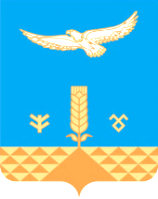 АДМИНИСТРАЦИЯ СЕЛЬСКОГО ПОСЕЛЕНИЯ АНТИНГАНСКИЙ СЕЛЬСОВЕТ МУНИЦИПАЛЬНОГО РАЙОНА ХАЙБУЛЛИНСКИЙ РАЙОН РЕСПУБЛИКИ БАШКОРТОСТАН